ФОТОАЛЬБОМсредней группы «Ромашка»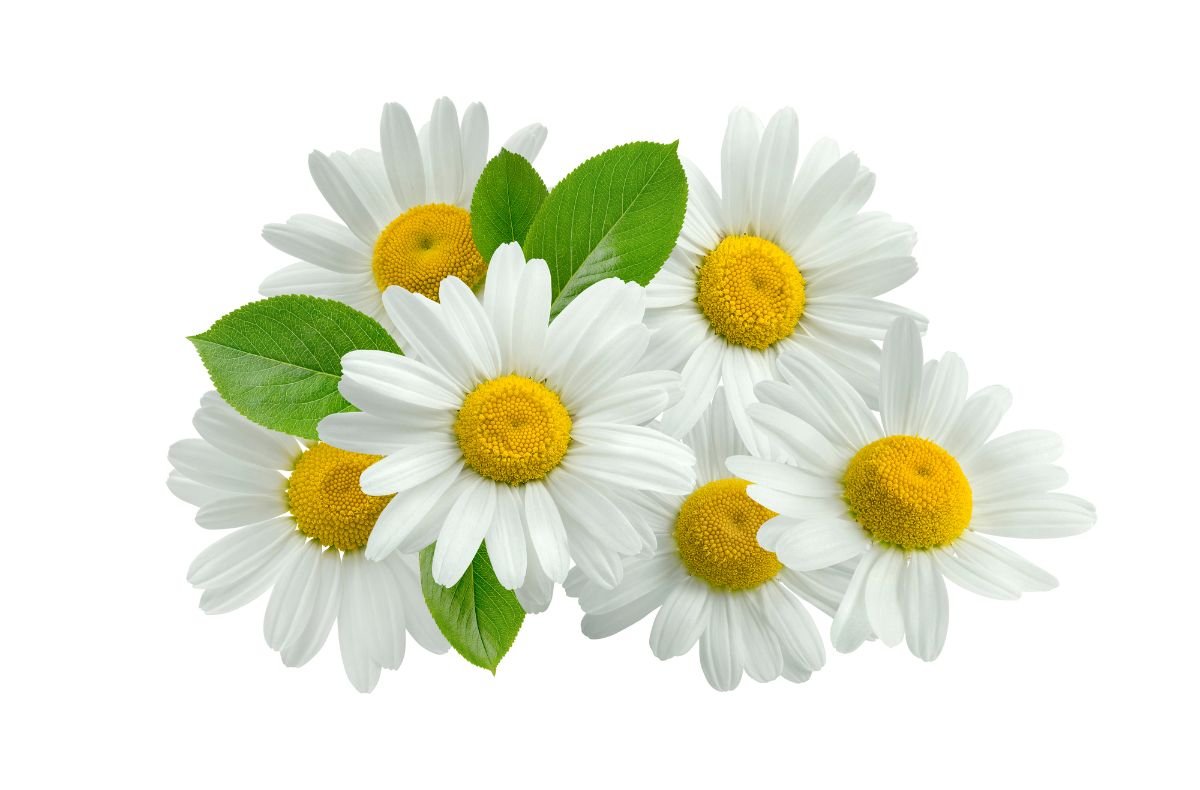 г.Кодинск2024г.Центр книги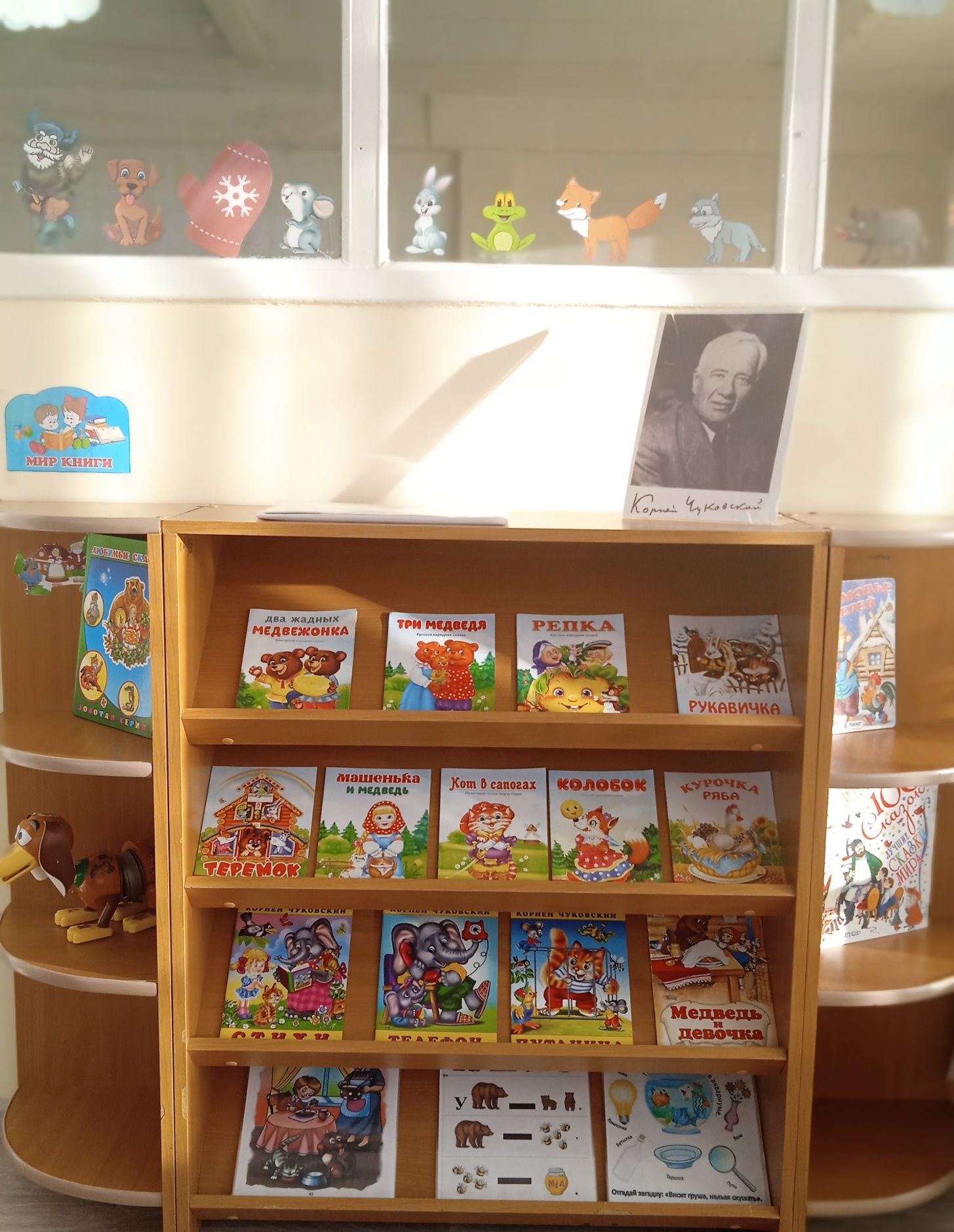 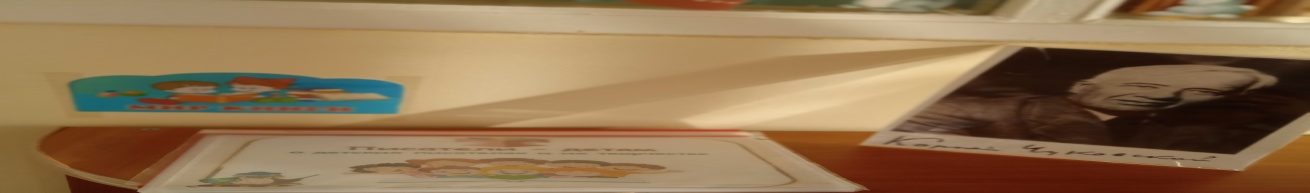 Центр двигательной активности 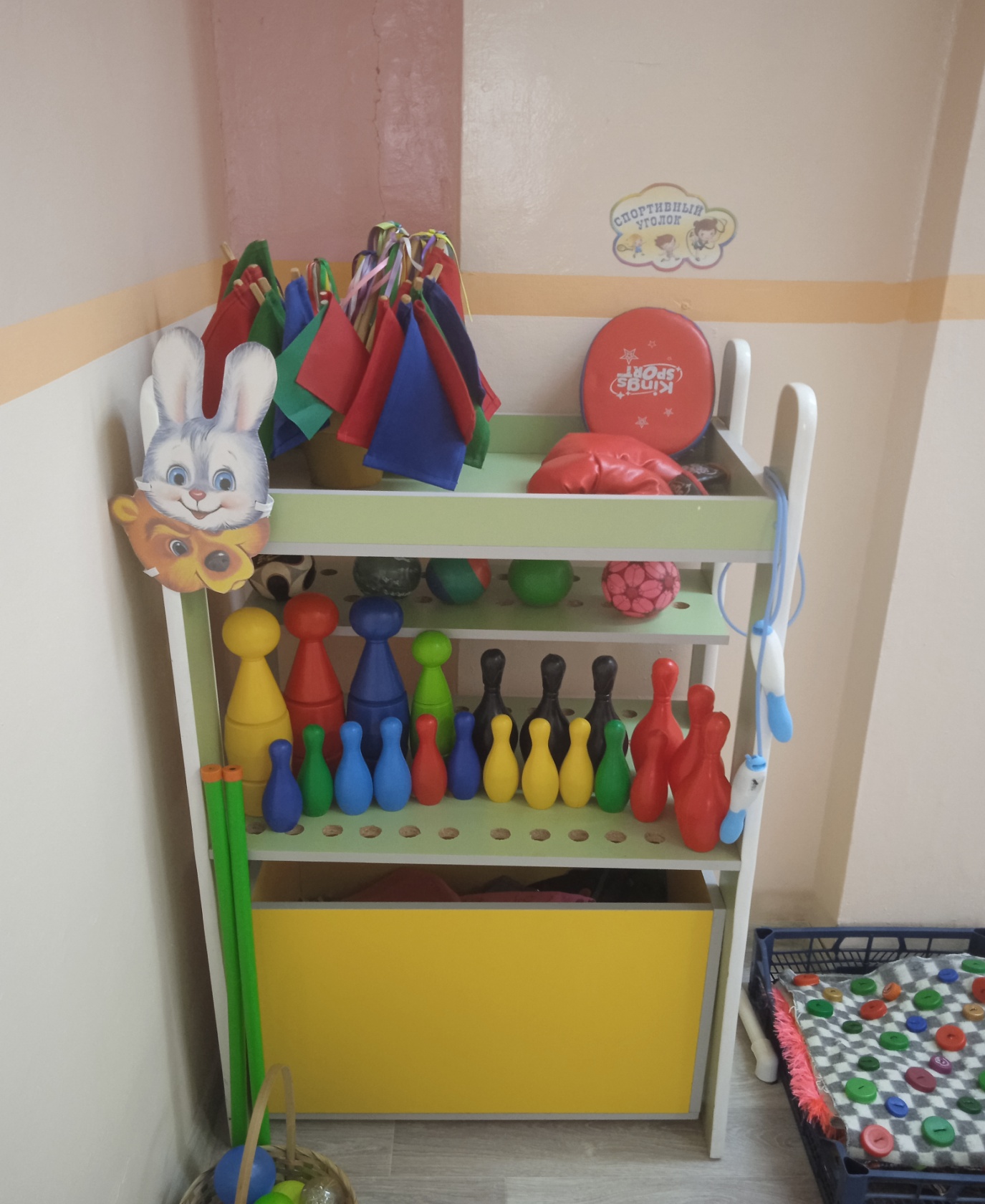 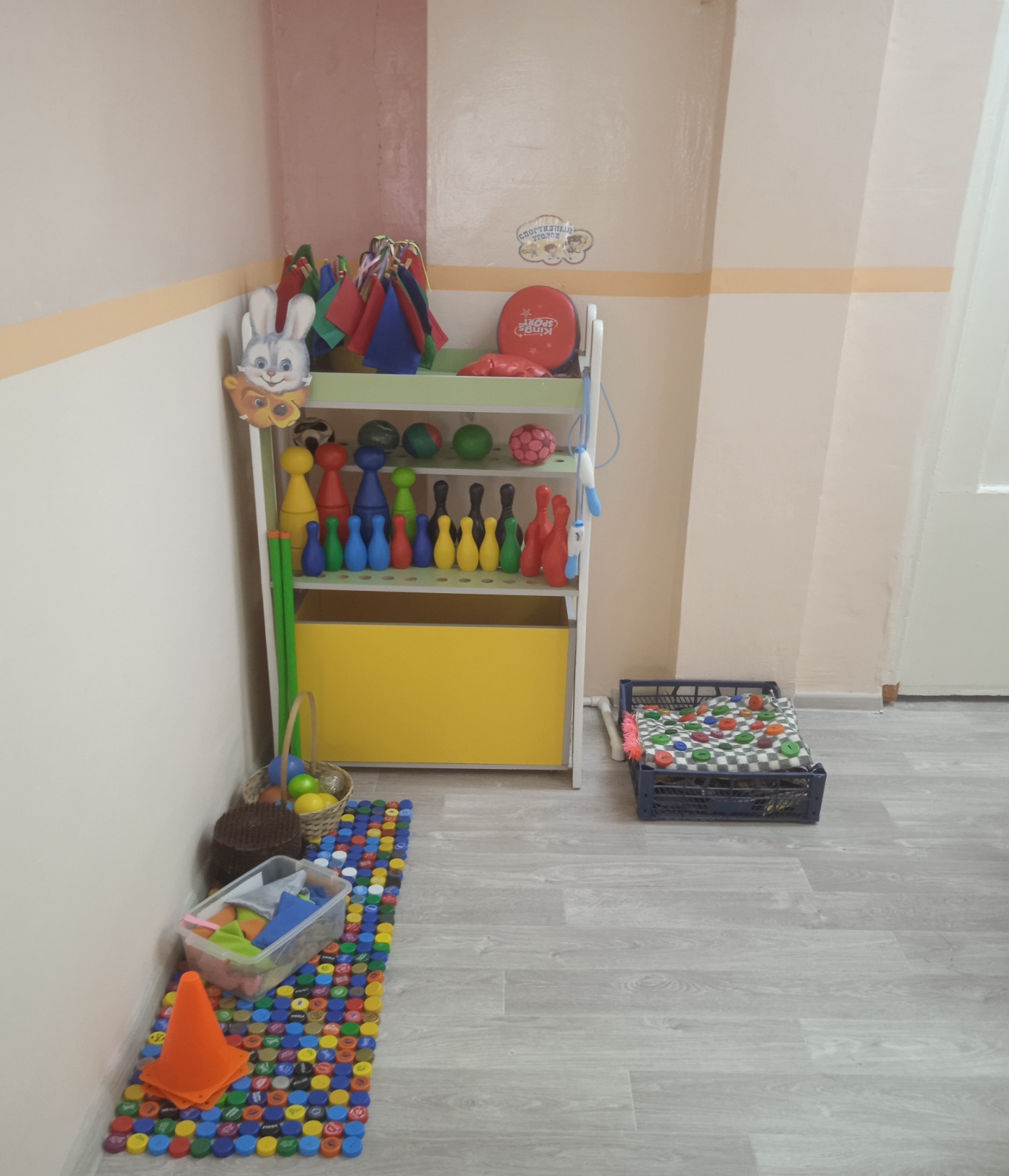 Музыкальныйцентр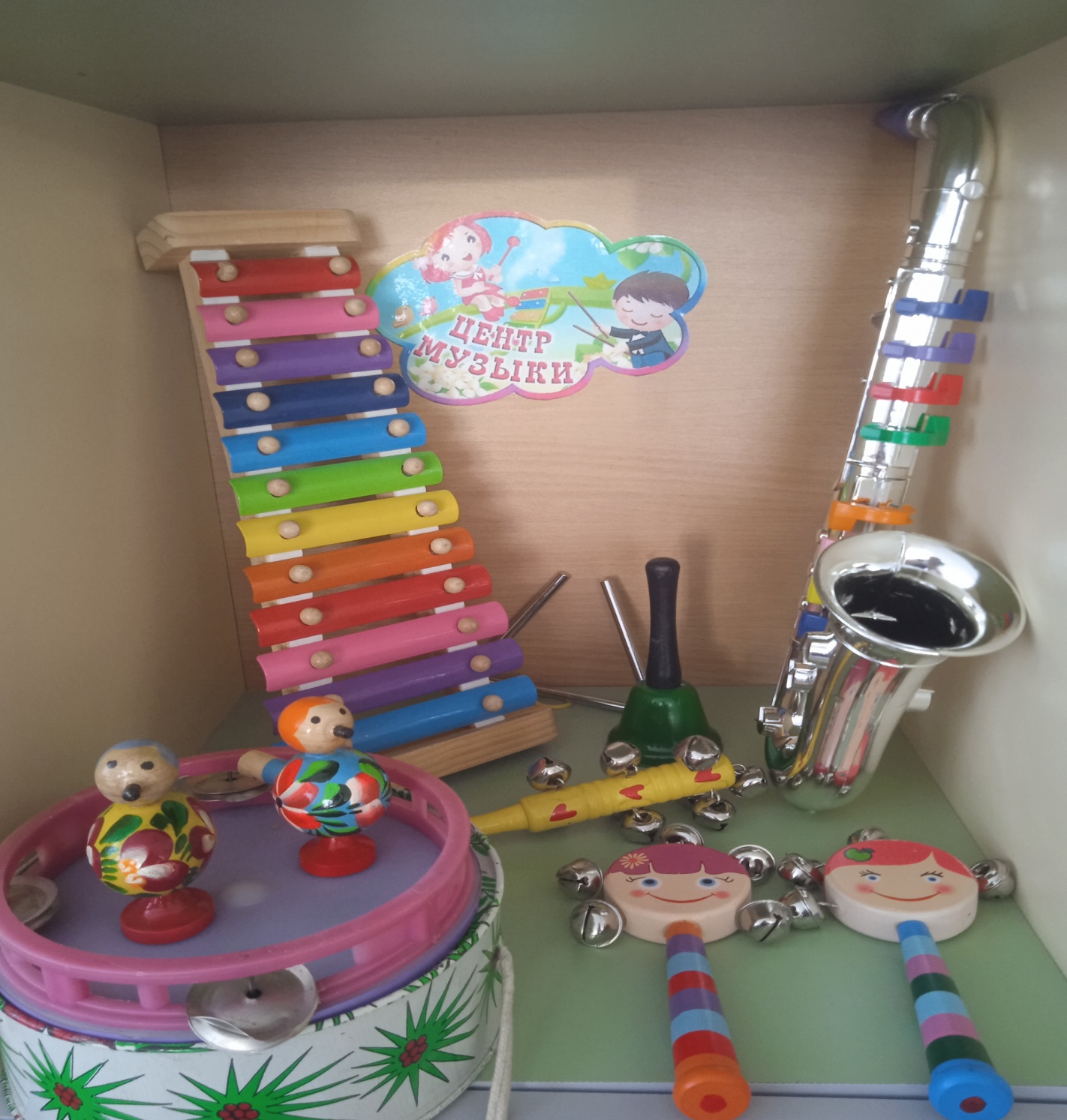 Центр театрализации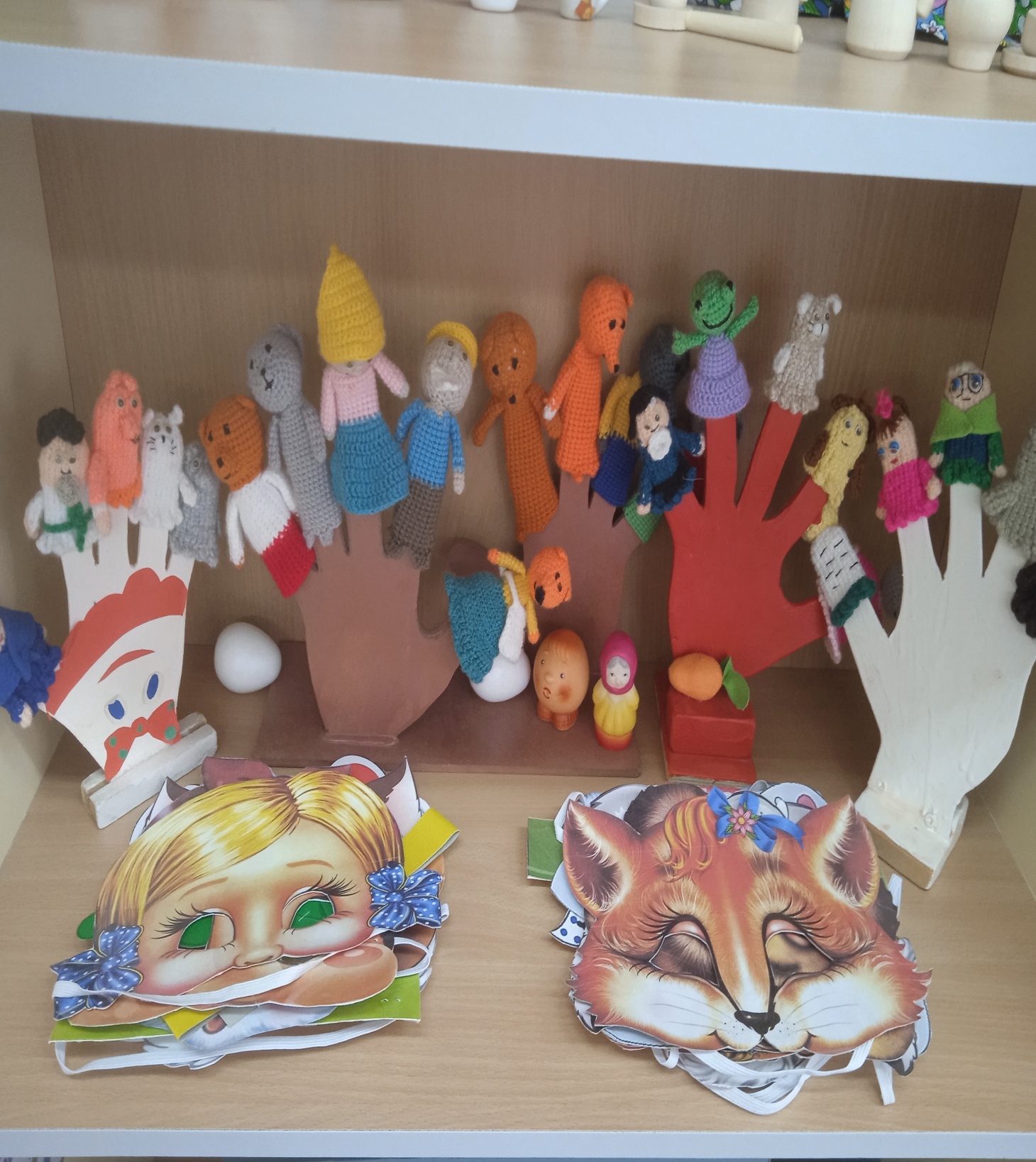 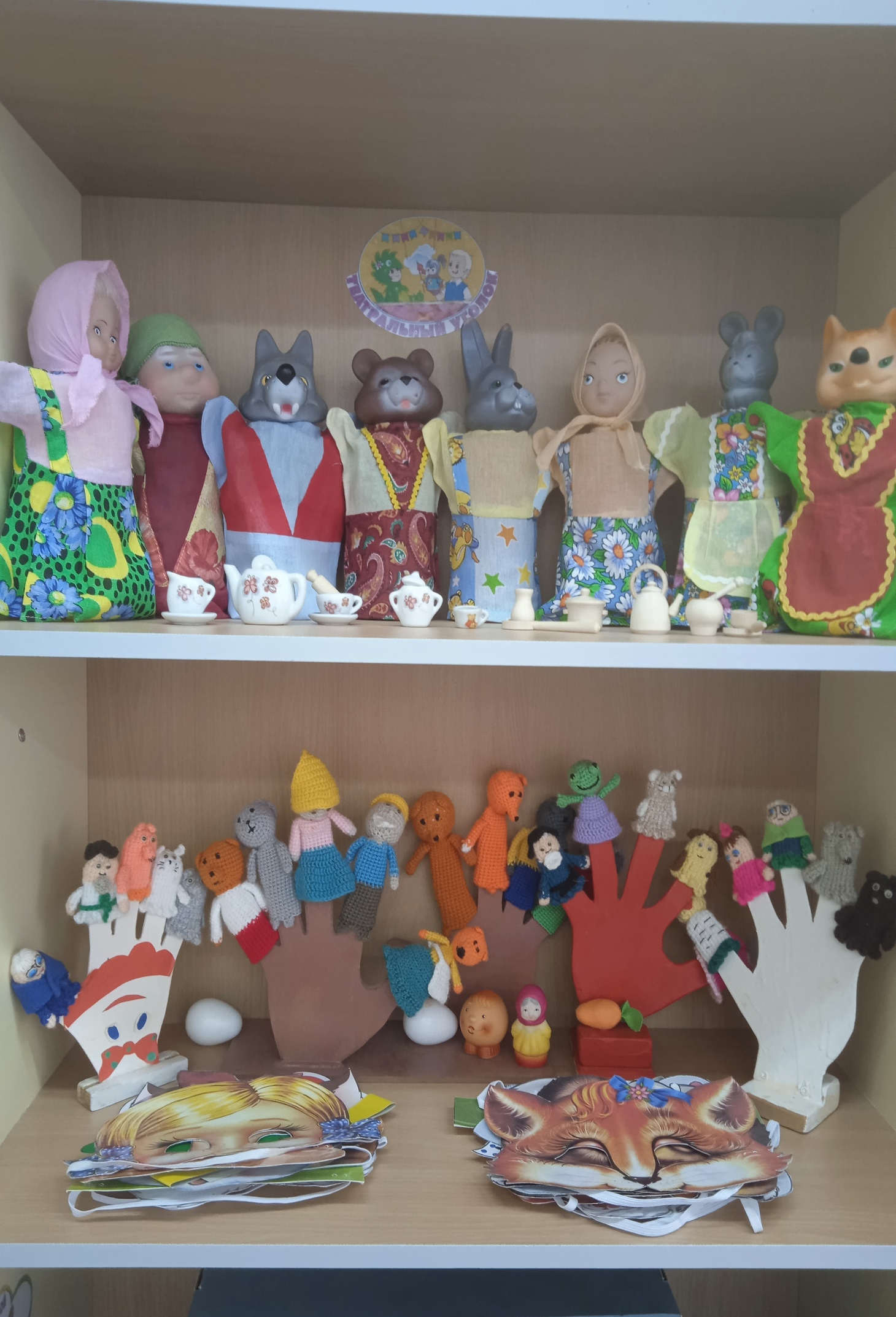 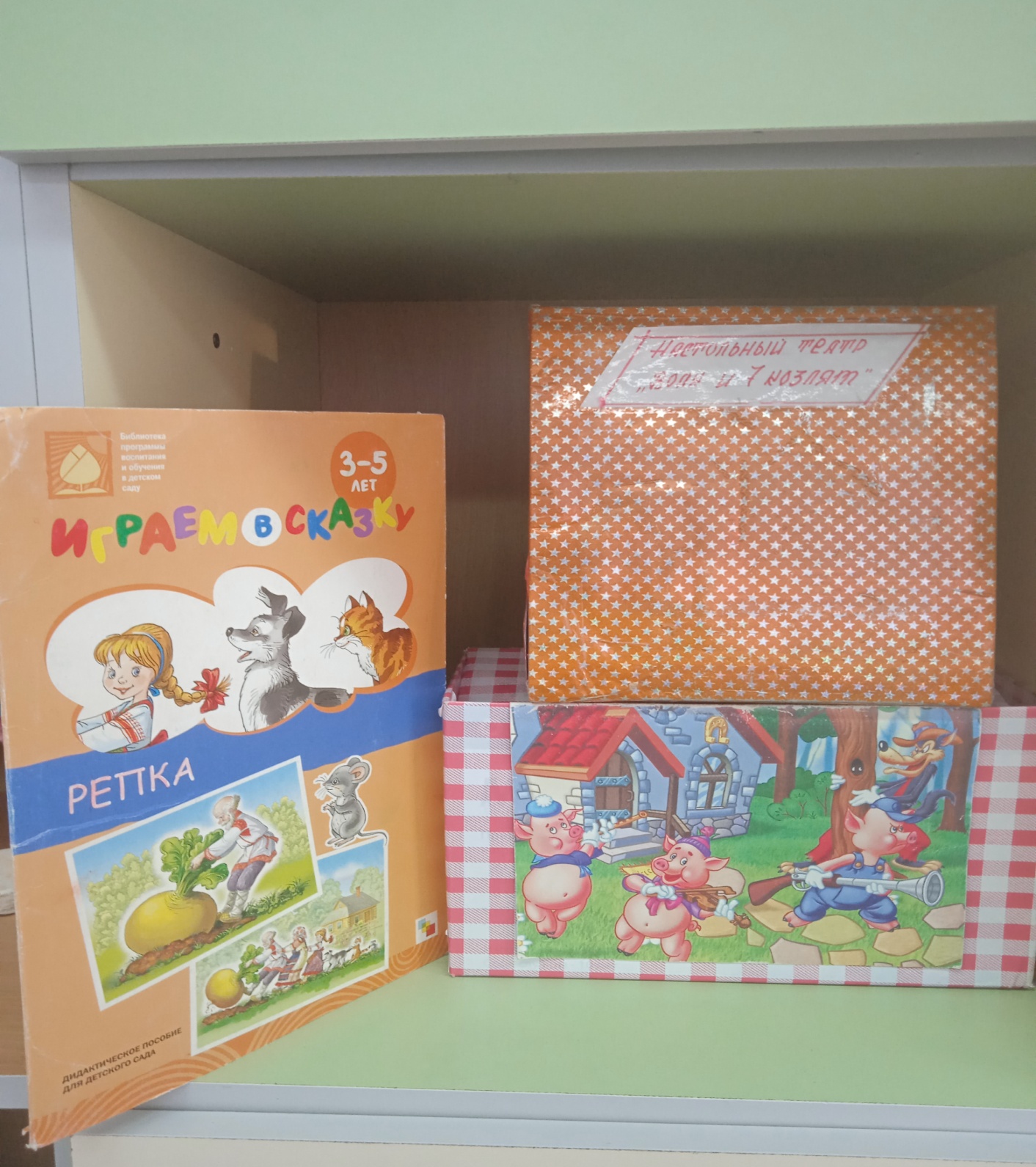 Центр художественного творчества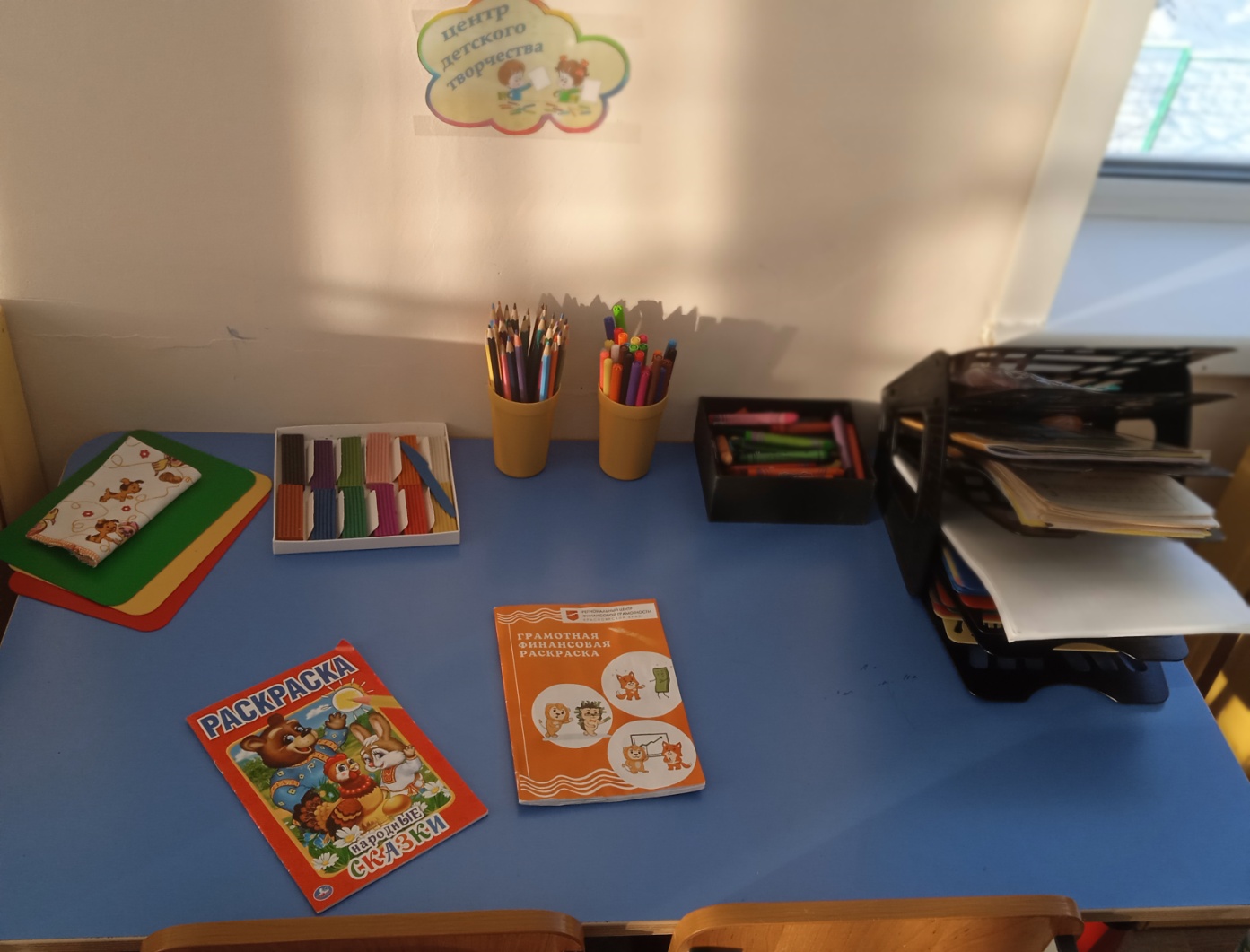 Центр экспериментирования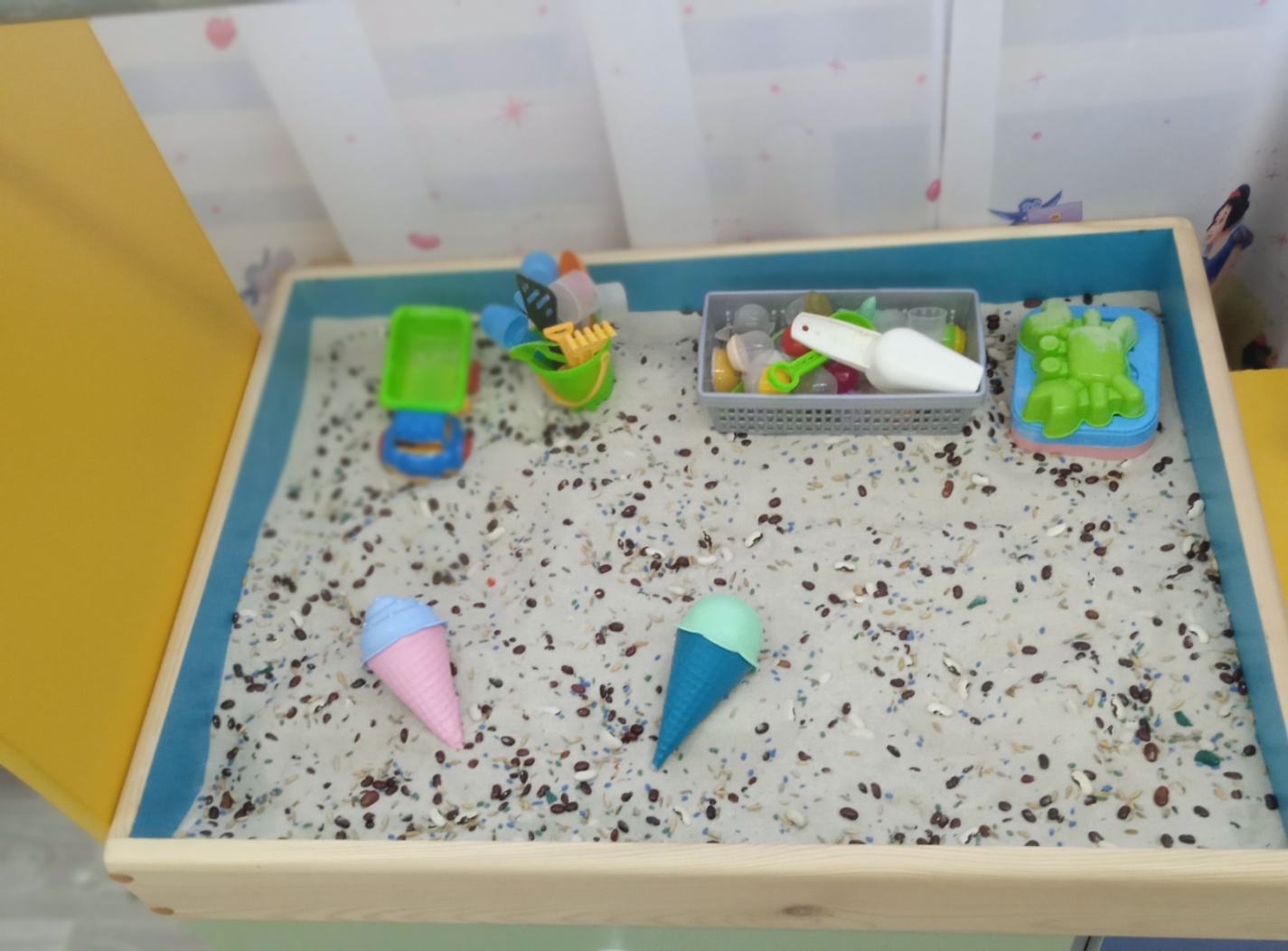 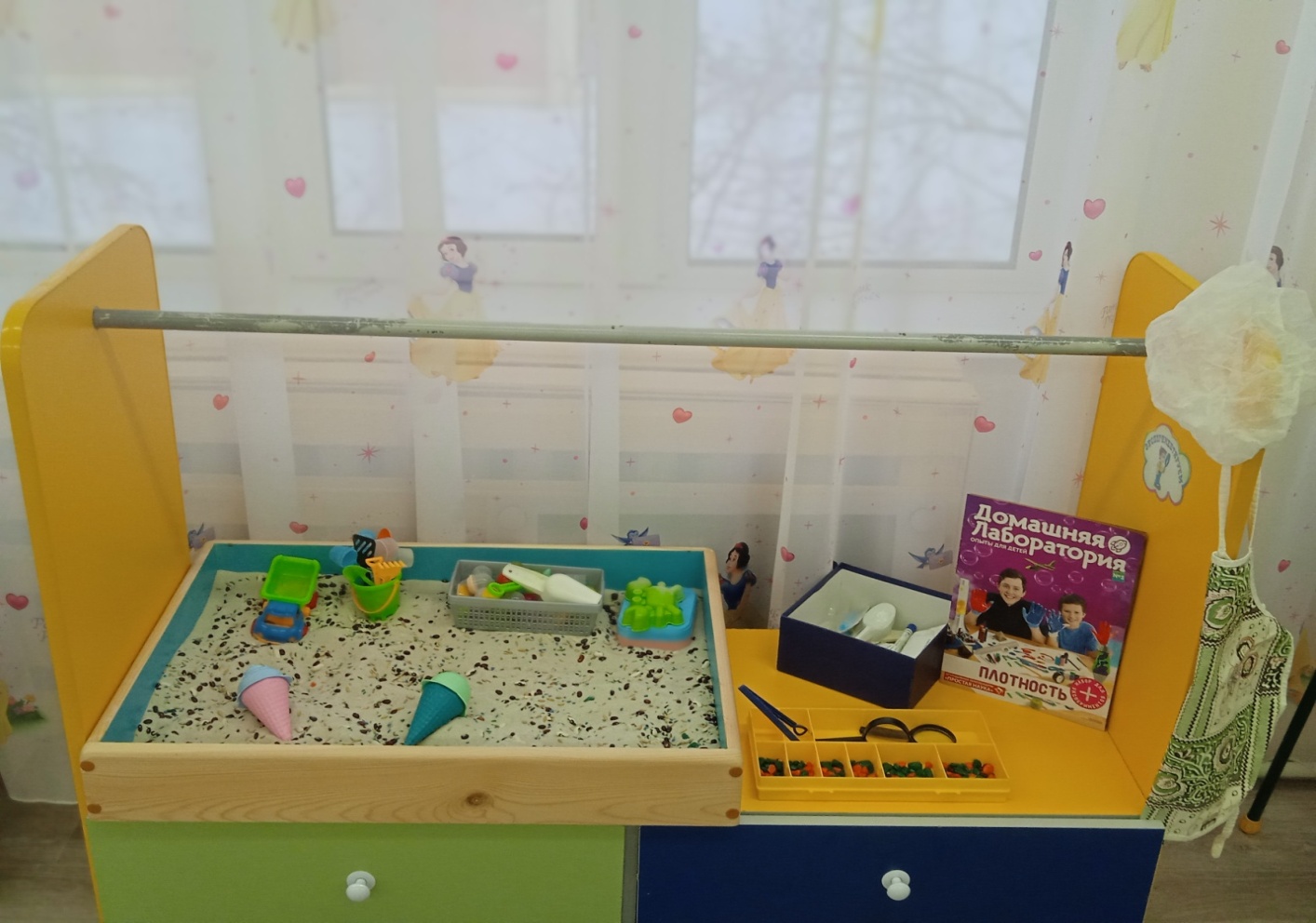 Сенсомоторный уголок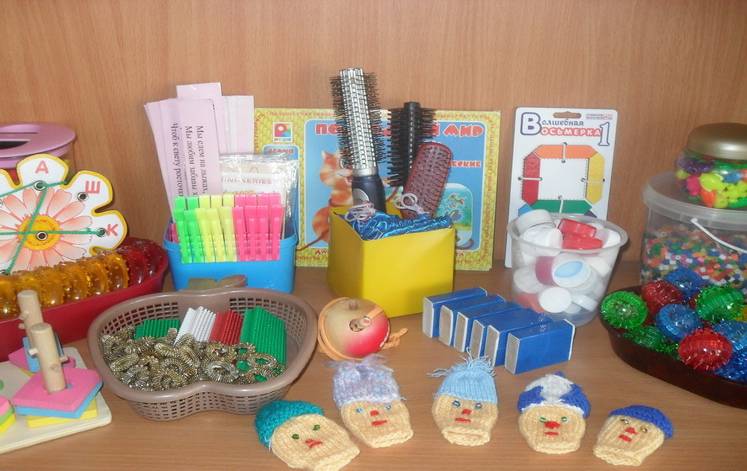 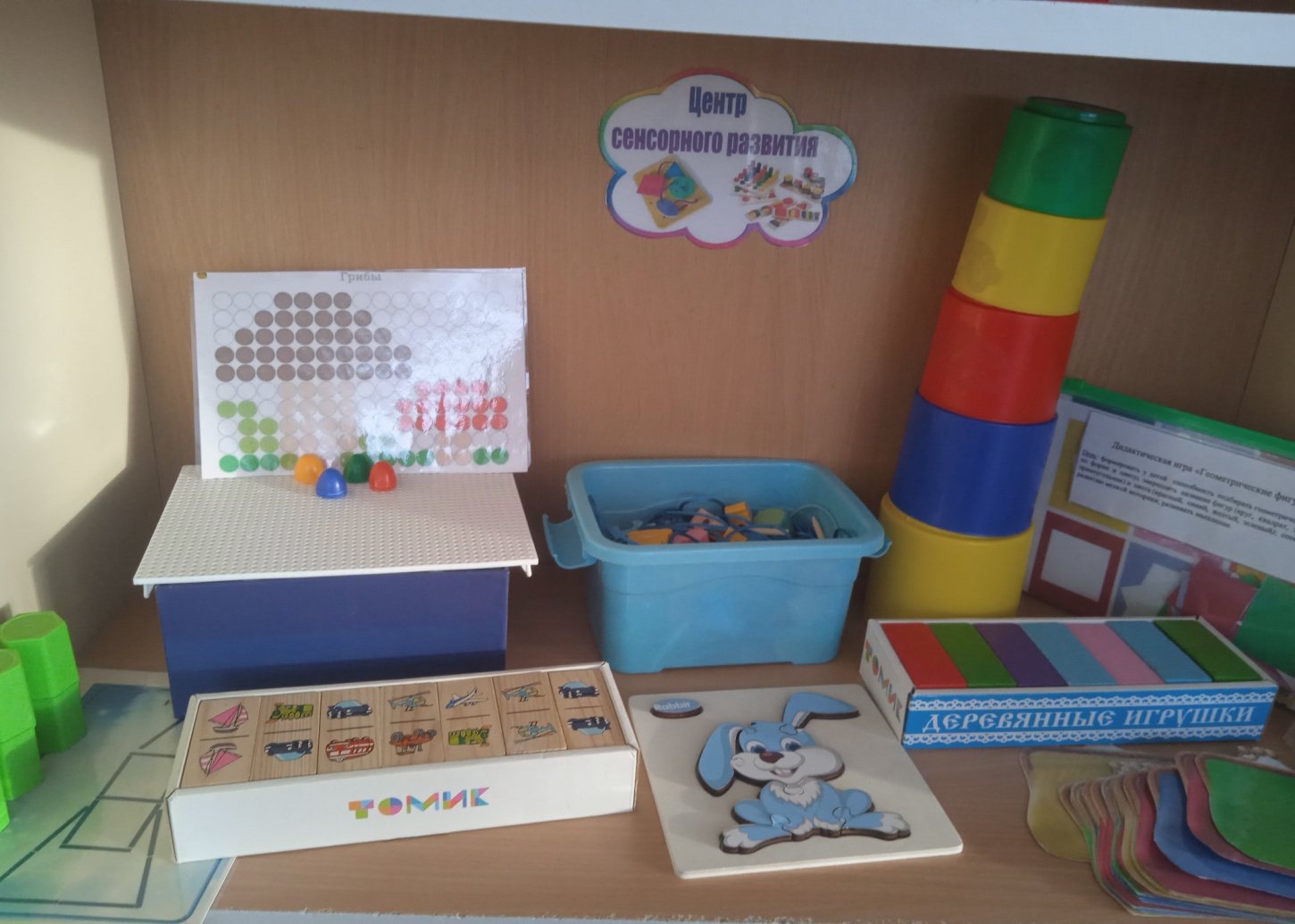 	Уголок природы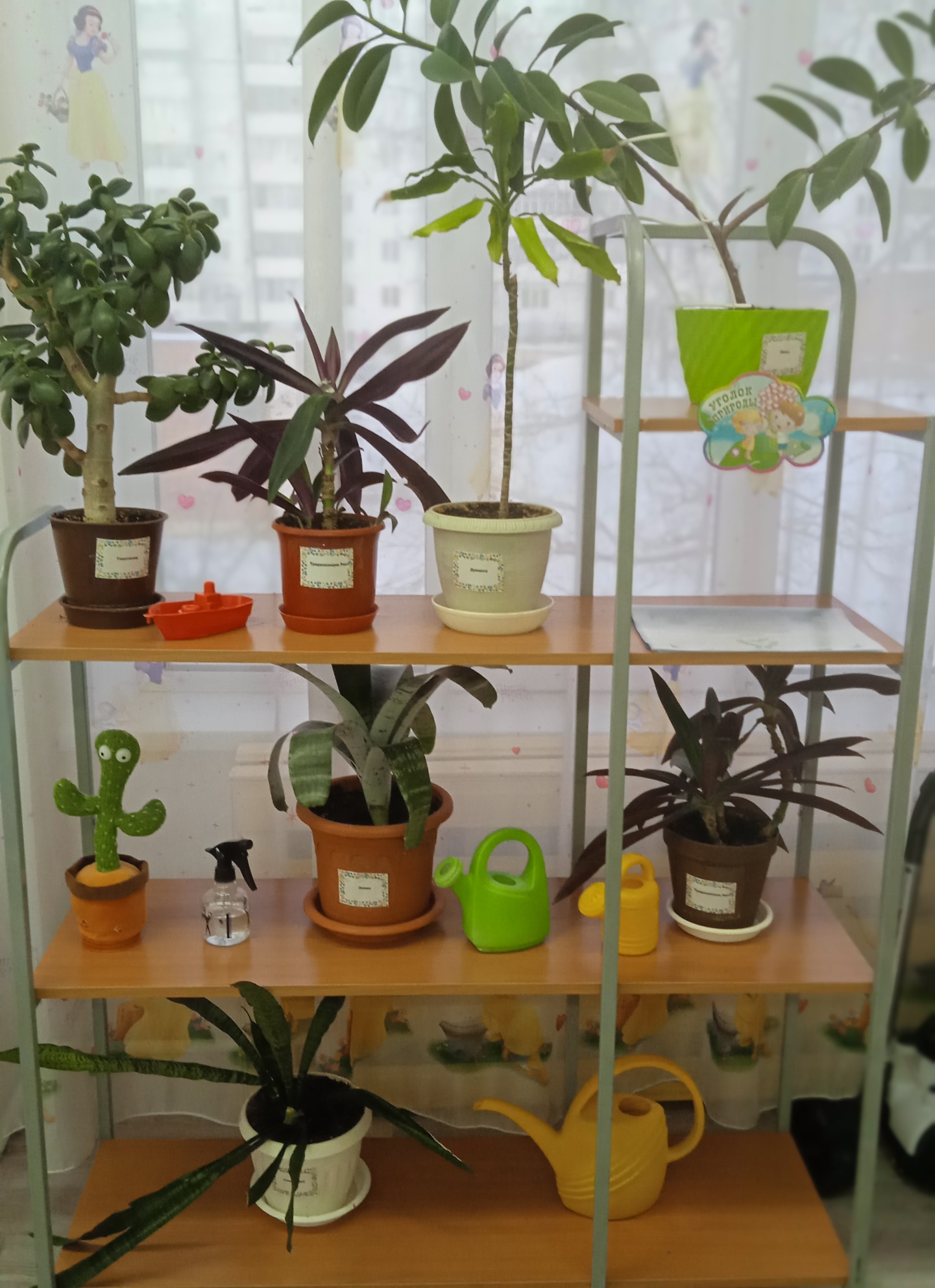 	Уголок природы 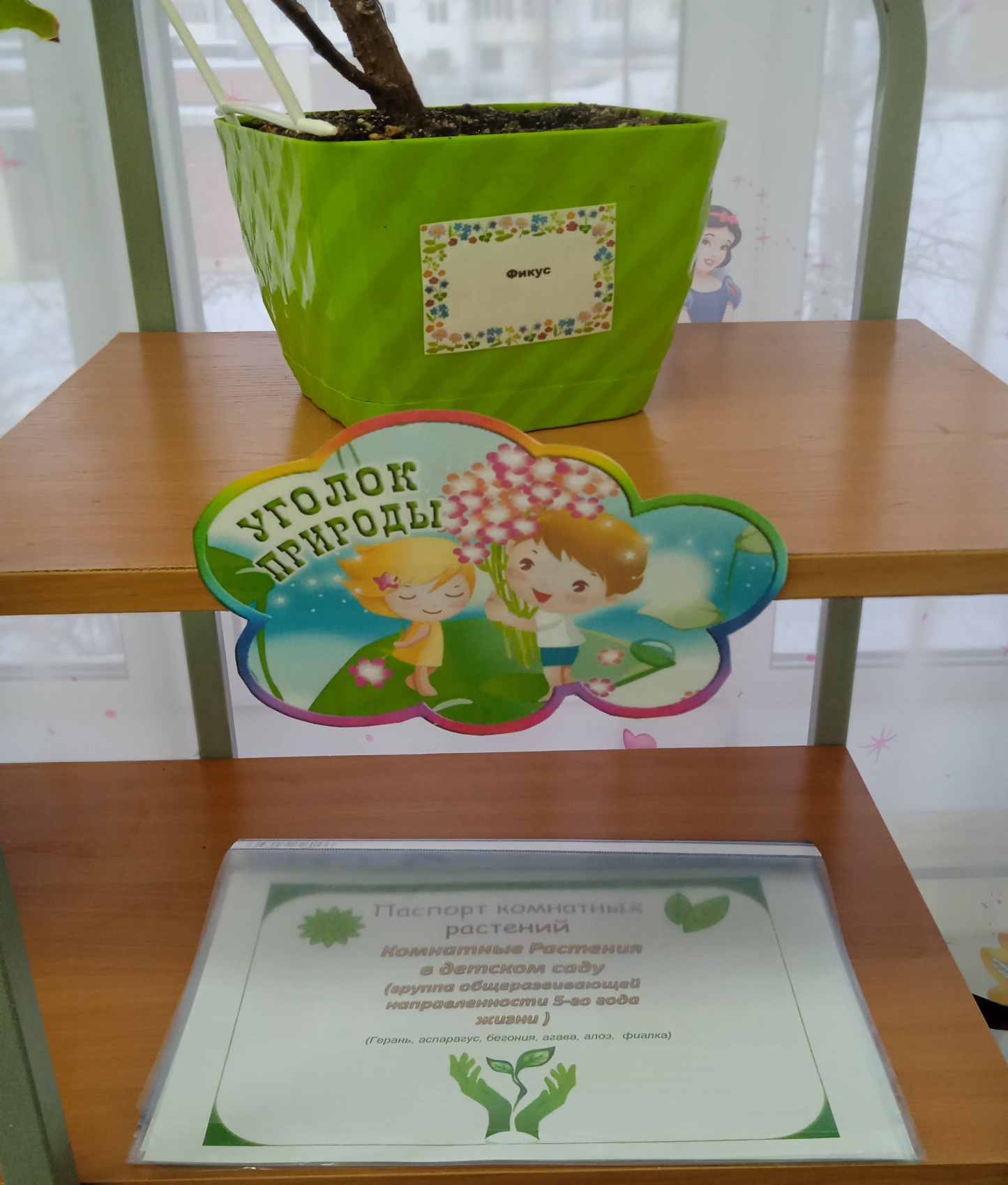 Патриотический уголок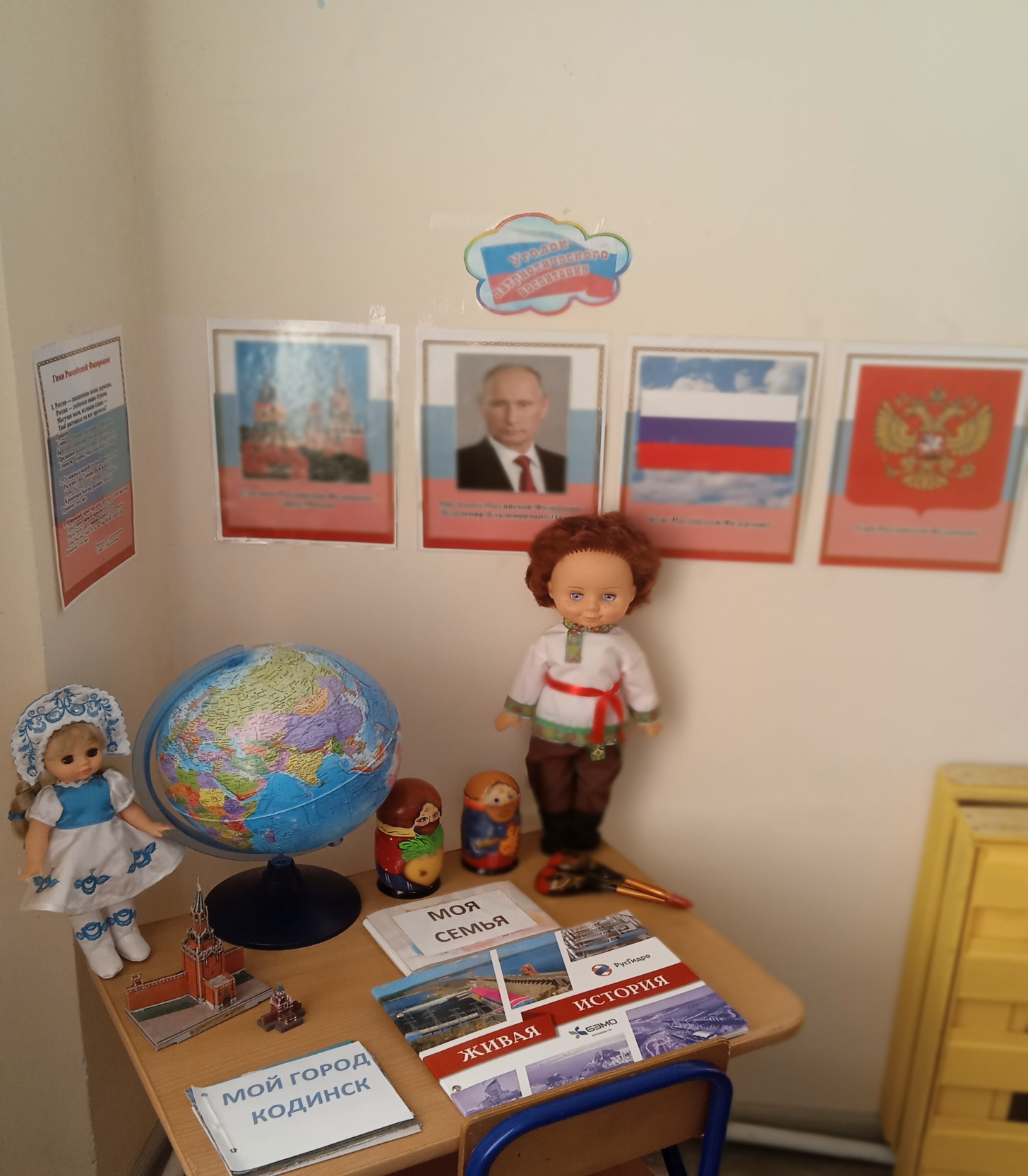 Центр игры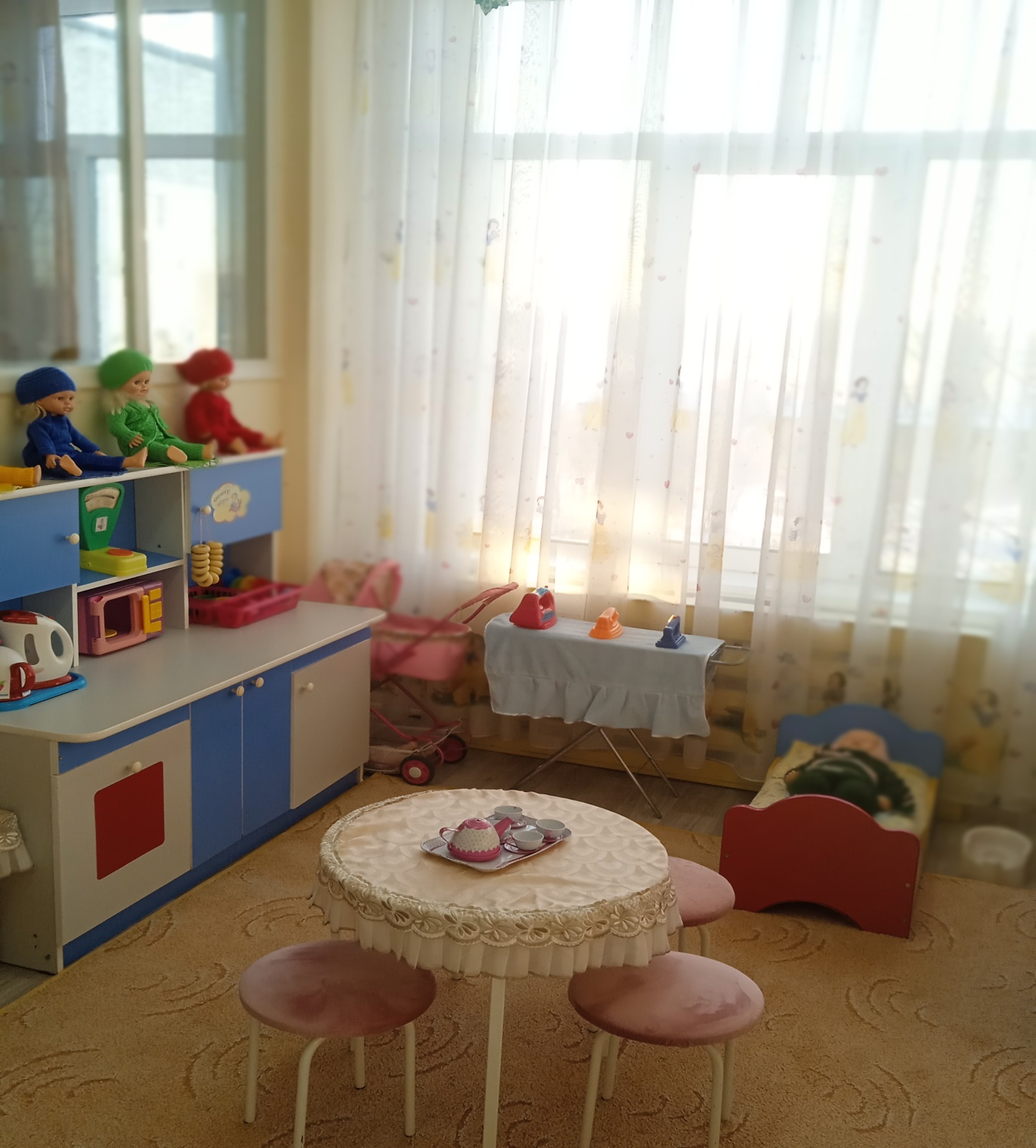 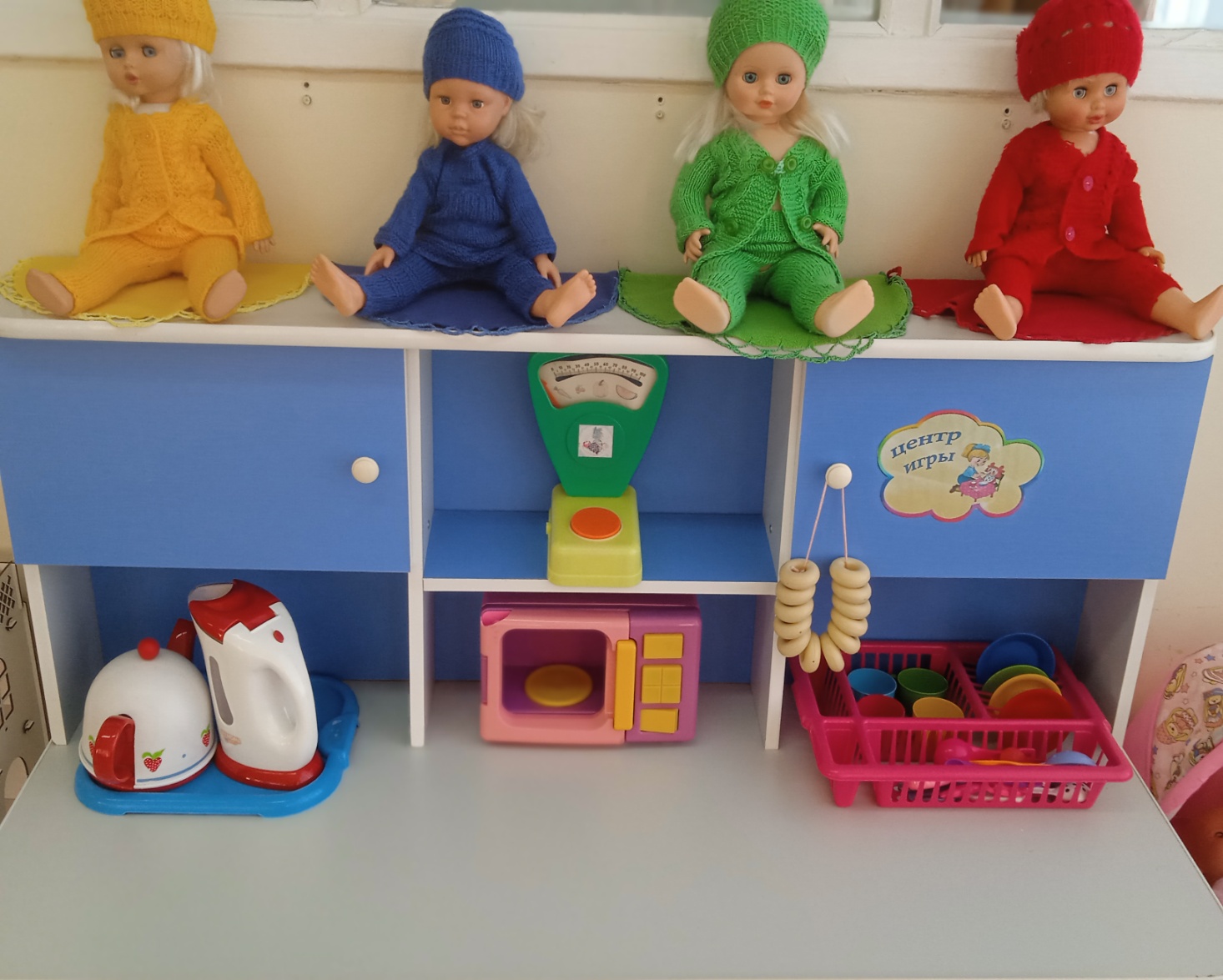 Центр сюжетно-ролевых игр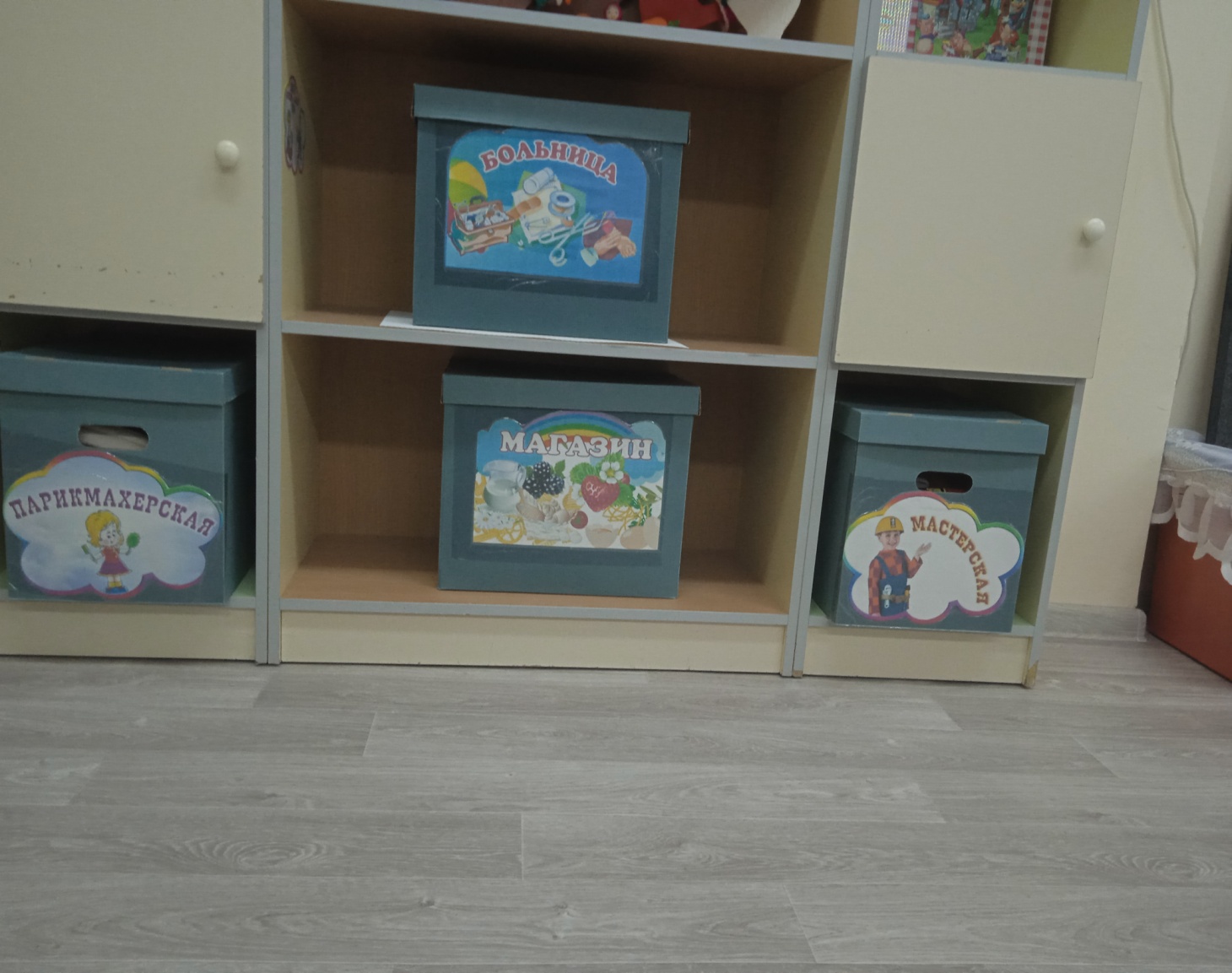 Центр строительно-конструктивных игр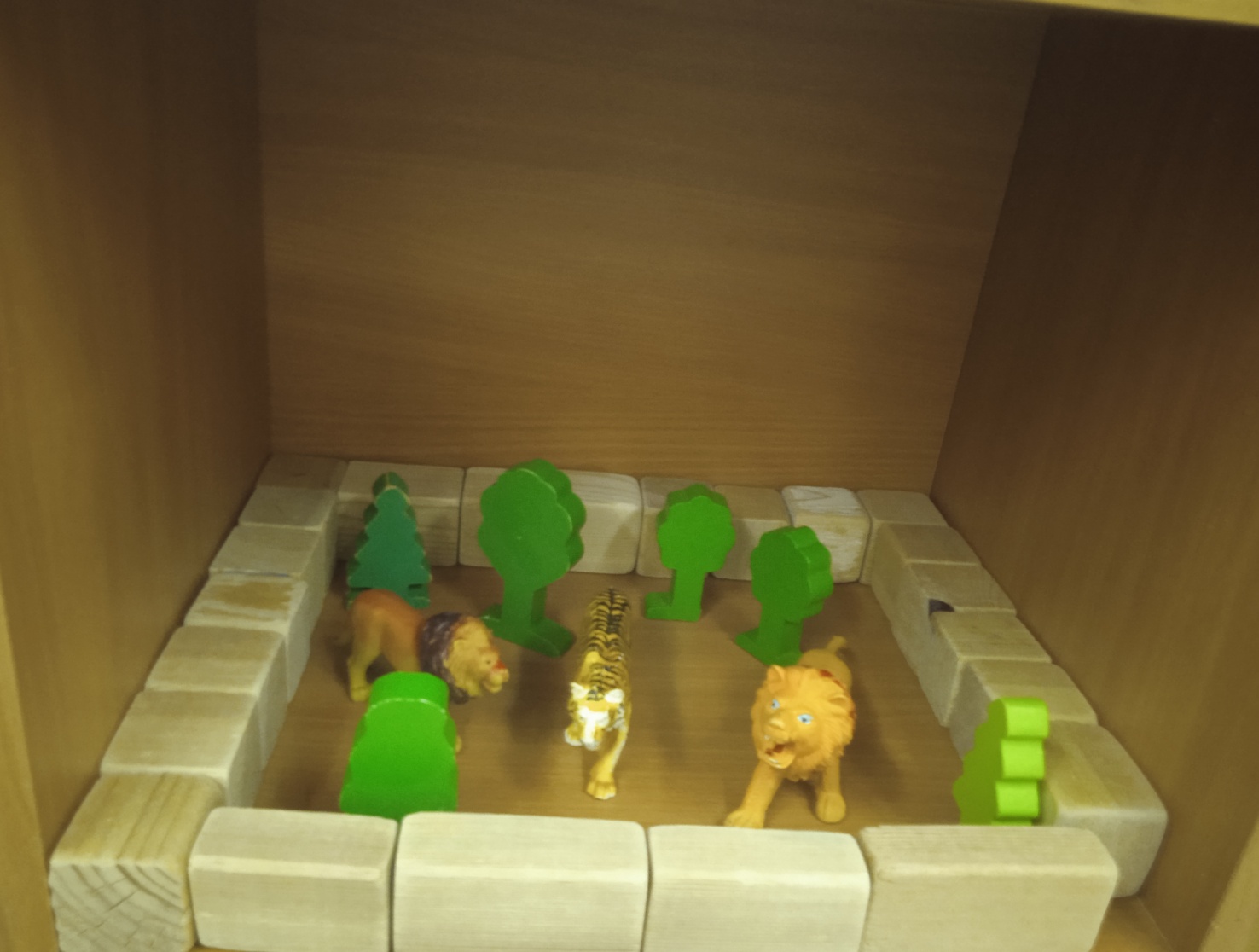 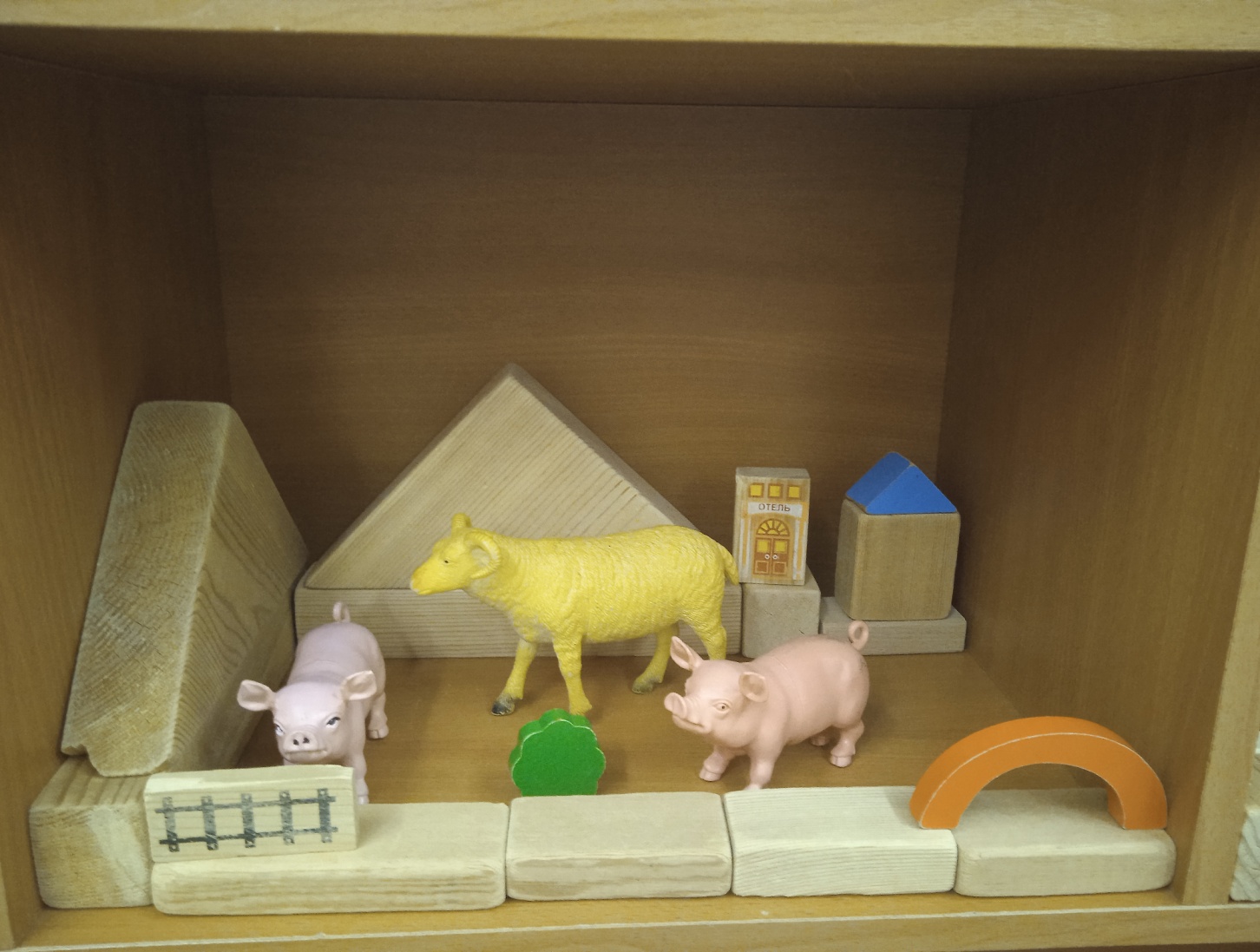 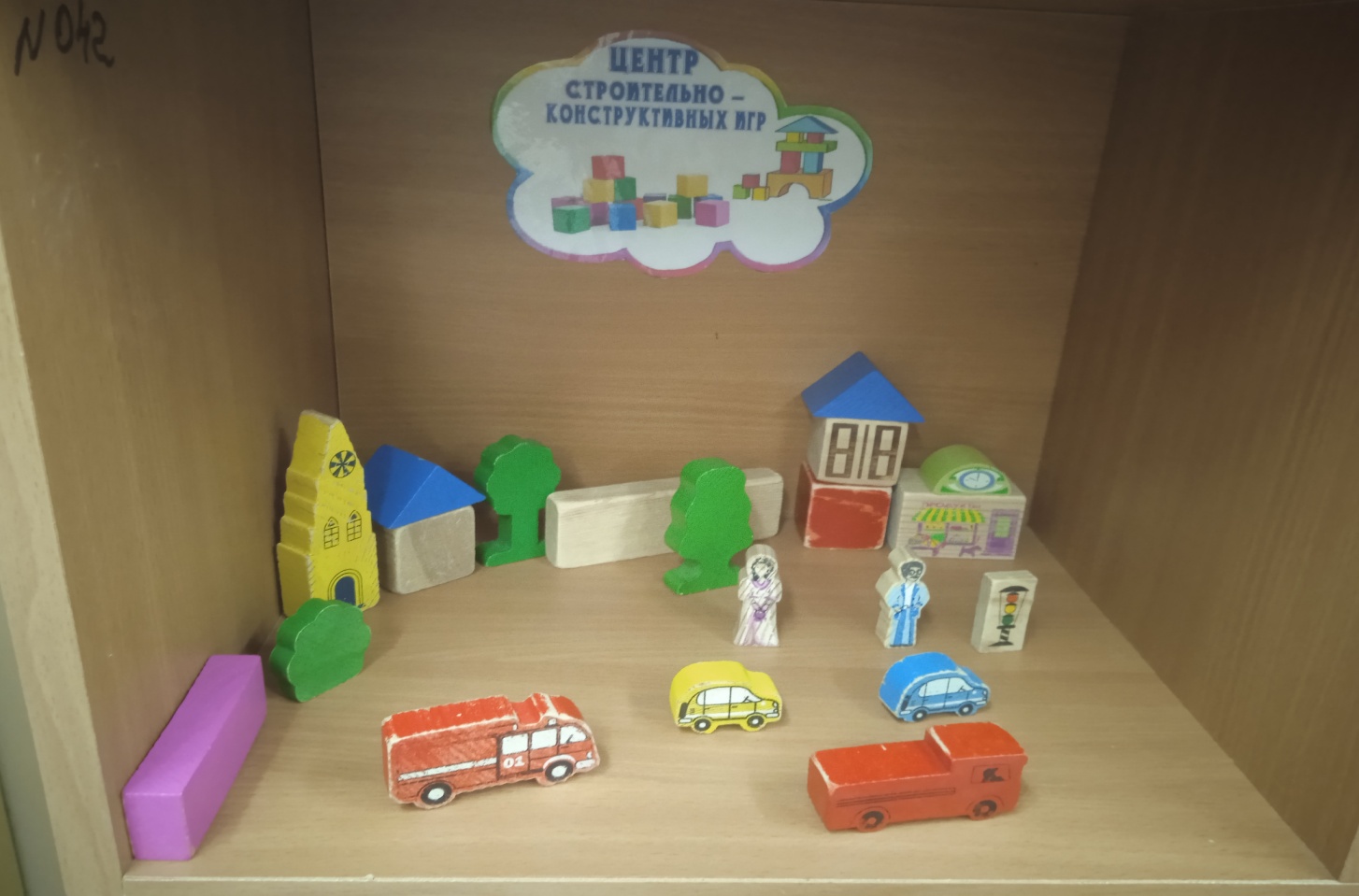 Математический центр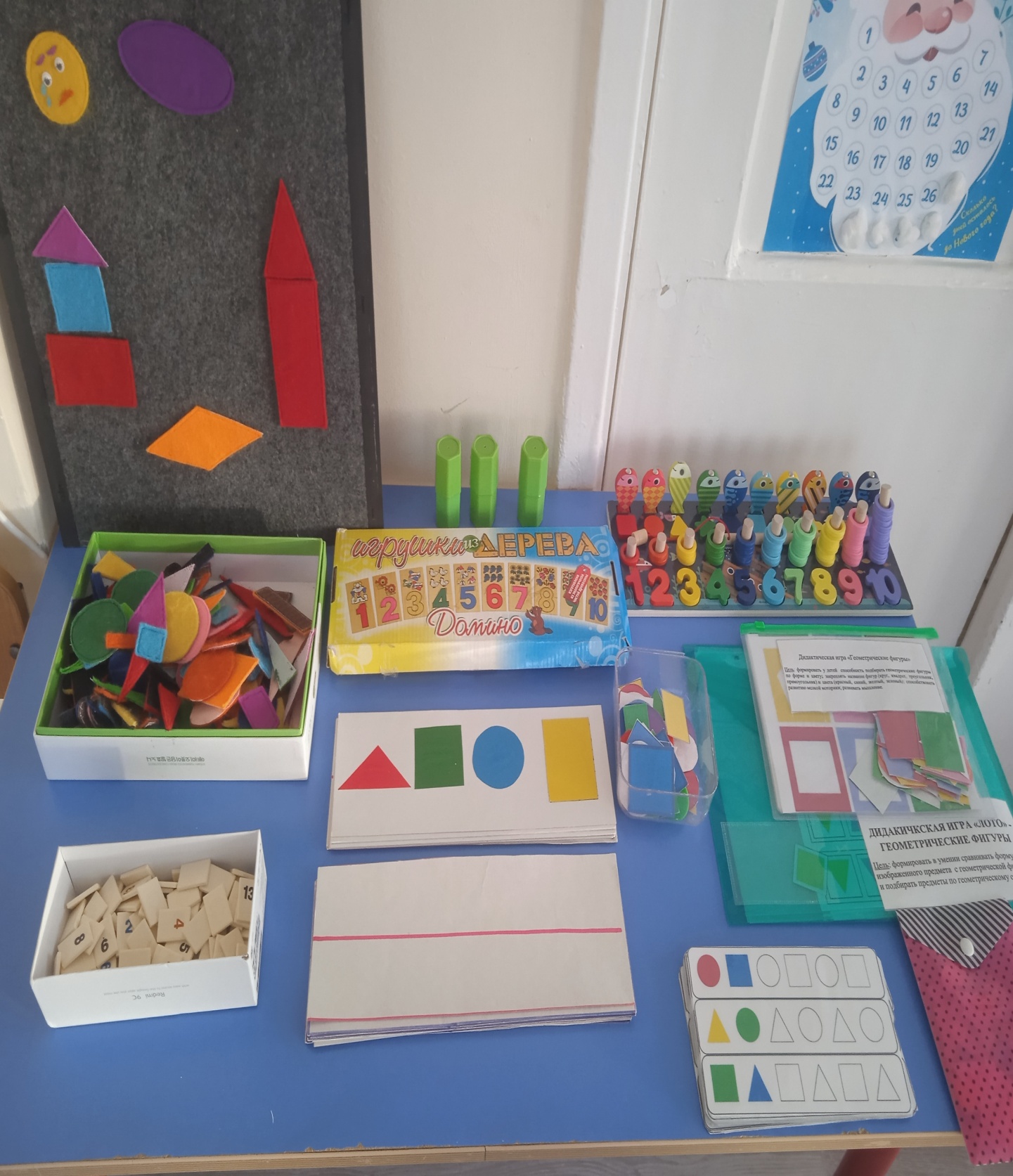 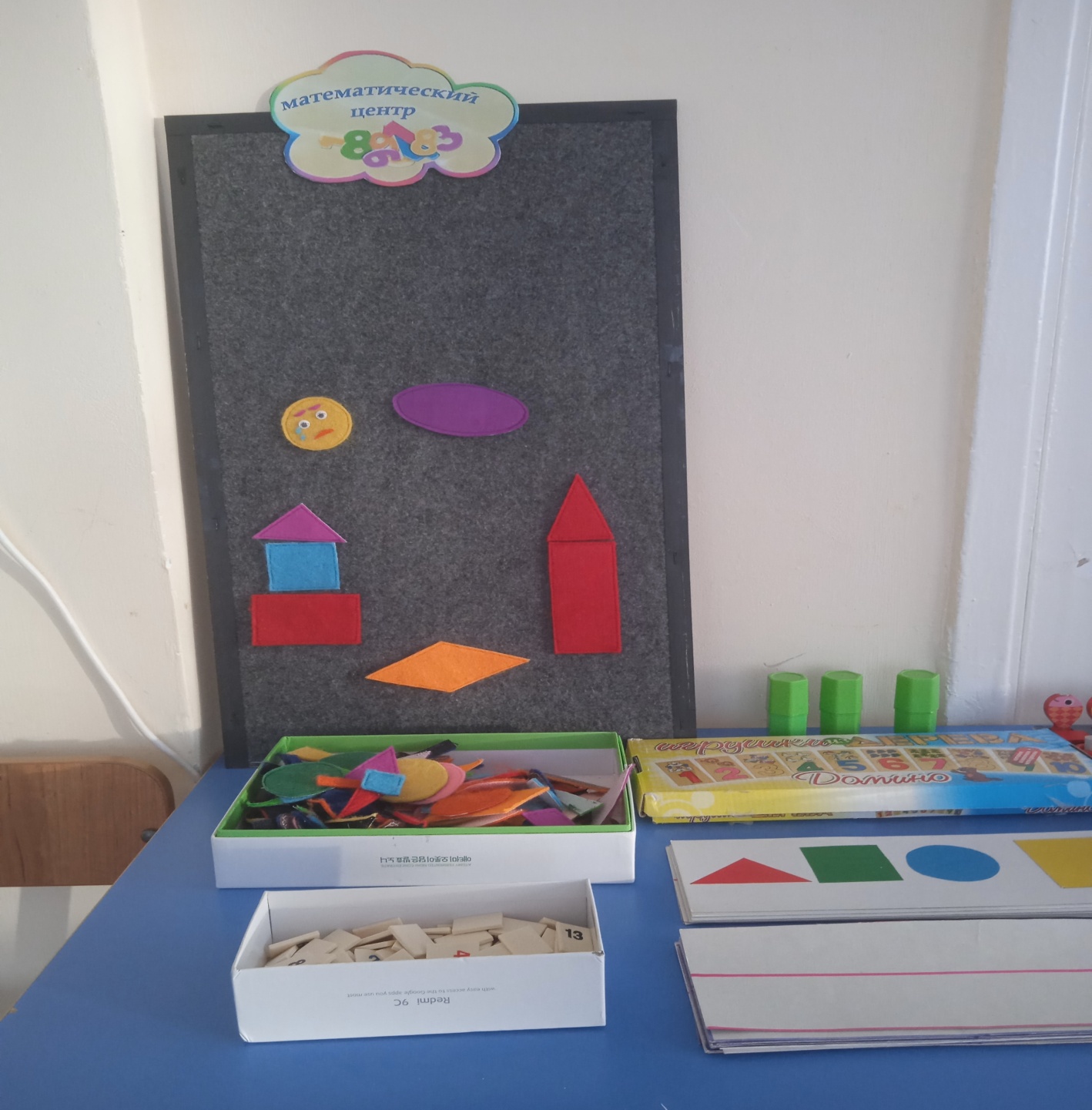 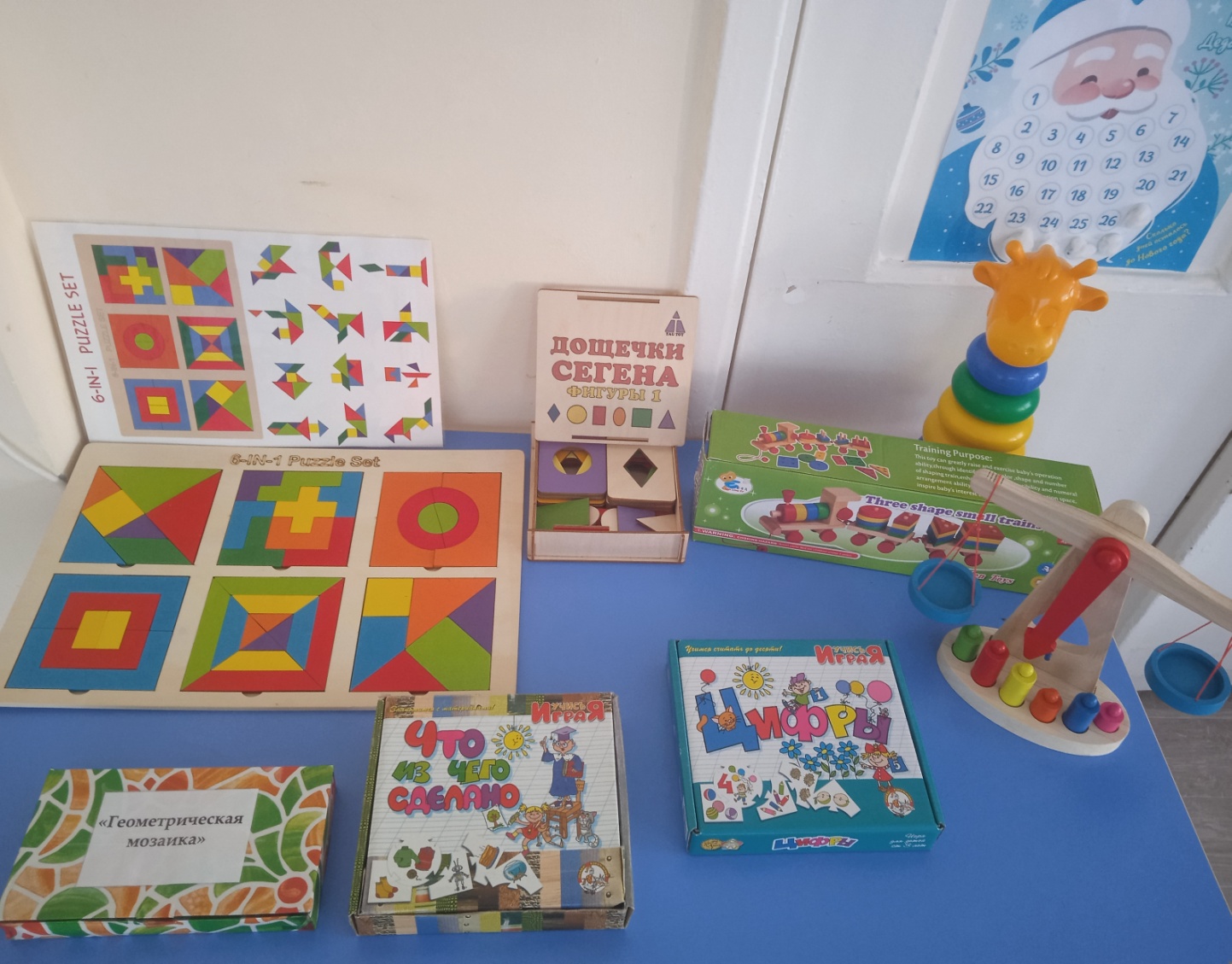 